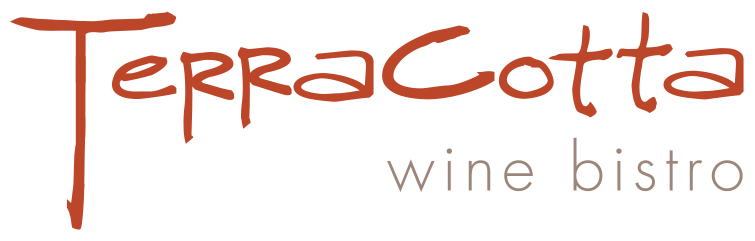 Thanksgiving Dinner 2019Smoked Butternut Squash Bisque ~Choice of:Deep Fried Free Range TurkeyWith Pan GravyOrange Cranberry SauceOven Roasted & Garlic Rubbed Prime RibAu Jus ~ Horseradish CreamMushroom Shepherds PieDuxelles of Wild Woodland Mushrooms, Onion and CarrotsCrowned with Yukon Gold Mashed Potatoes~Cornbread Dressing with Toasted Walnuts and Chestnuts(Or Gluten Free Herb Stuffing with Toasted Walnuts and Chestnuts)Young Carrots with Honey Tarragon GlazeOld Fashioned Yukon Gold MashersGreen Beans with Tobacco Onions ~Apple Tart with Maple Bourbon Pecan Praline Ice CreamNew York Style Cheesecake with Berry SauceChocolate Pecan Pie $50 per person$25 for children 12 and under